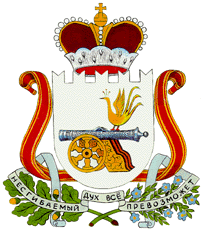 АДМИНИСТРАЦИЯ  БОЛТУТИНСКОГО СЕЛЬСКОГО ПОСЕЛЕНИЯ                     ГЛИНКОВСКОГО РАЙОНА  СМОЛЕНСКОЙ ОБЛАСТИ                              П О С Т А Н О В Л Е Н И Е от " 12" ноября  2021 г.                                                          № 30 В целях приведения нормативного правового акта с действующим законодательством Российской Федерации Администрация  Болтутинского сельского поселения Глинковского района Смоленской области п о с т а н о в л я е т:1.Внести в постановление Администрации Болтутинского сельского поселения Глинковского района Смоленской области от 16.11.2020 г. № 66 «Об утверждении муниципальной  Программы производственного контроля за соблюдением санитарных правил и выполнением санитарно-противоэпидемических  (профилактических) мероприятий на территории Болтутинского сельского поселения Глинковского района Смоленской области»  следующие изменения:1.1.  Раздел «Сроки и этапы реализации Программы» паспорта муниципальной программы  изложить в новой редакции: «Сроки и этапы реализации Программы 2022-2024 гг.»1.2. Пункт 3 «Мероприятия Программы»  изложить в новой редакции:2. Настоящее постановление вступает в силу  с 1 января 2022 года  и подлежит официальному обнародованию в соответствии со ст.40 Устава Болтутинского сельского поселения Глинковского района Смоленской области Глава муниципального образованияБолтутинского сельского поселенияГлинковского района Смоленской области                                О.П.АнтиповаО внесении изменений в   постановление АдминистрацииБолтутинского сельского поселенияГлинковского района Смоленской области от 16.11.2020 г. № 66 «Об утверждении муниципальной  Программы производственного контроля за соблюдением санитарных правил и выполнением санитарно-противоэпидемических  (профилактических) мероприятий на территории Болтутинского сельского поселения Глинковского района Смоленской области»ГодМероприятияСумма (руб.)2022Проведение санитарно-микробиологических исследований воды из  скважины для населения на соответствие с СанПин2.1.4.1074-01 и разводящей сети по исследуемым микробиологическим показателям в д. Ново-Ханино, Берёзкино, Ивонино300002023Проведение частичного химического анализа из  скважины и разводящей сети по исследуемым микробиологическим и санитарно-гигиеническим показателям в  д.Ново-Ханино,Берёзкино, Ново-Ханино, Беззаботы300002024Проведение санитарно-эпидемиологической экспертизы лабораторных исследований питьевой воды из колодца в д. Ново-Ханино,Бердники,   и проведение санитарно-эпидемиологической экспертизы лабораторных исследований питьевой воды из скважины и разводящей сети по исследуемым микробиологическим и санитарно-гигиеническим показателям в д. Ново-Ханино, Беззаботы30000ИТОГОИТОГО90000